Publicado en Málaga el 13/02/2020 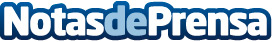 Funcionamiento de los motores de 4 tiempos, informa Motos CamachoLos motores eléctricos comienzan a ganar terreno, pero aún se mantiene entre la gran mayoría de motoristas el motor de combustiónDatos de contacto:Motos Camachohttps://motoscamacho.es/+34686496208Nota de prensa publicada en: https://www.notasdeprensa.es/funcionamiento-de-los-motores-de-4-tiempos Categorias: Motociclismo Andalucia Consumo Industria Automotriz http://www.notasdeprensa.es